Attendance:Holly Lusk, Senior Policy Advisor, Governor’s Office, Chair                          Jim Leonard, State Coordinator, Health Information, OMS/DHHS                        Mary Mayhew, Commissioner, DHHS                                                              Kevin S. Flanigan, MD, Medical Director, OMS/DHHSAnne Head, Commissioner, Professional and Financial Regulations                Randy Chenard, SIM Program Manager, DHHSRepresentative Terry M. Hayes                                                                          David Simsarian, Director, Business Technology, DHHSRichard Rosen, Director, Office of Policy and Management                             Denise Gilbert, Legislative Coordinator, DHHS, Staff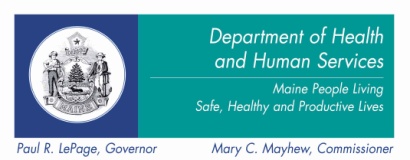 SIM Leadership TeamMonday, October 28, 20132:30 p.m. – 3:30 p.m.Main Conference Room221 State StreetAgendaDiscussionNext StepsSteering Committee Highlights and  Overview of SIM Annual Meeting/Subcommittee KickoffSteering Committee Highlights and Overview of SIM Annual Meeting/Subcommittee Kickoff cont.Steering Committee Highlights and Overview of SIM Annual Meeting/Subcommittee Kickoff cont.Dr. Flanigan reviewed the “Maine State Innovation Model Grant Steering Committee Report to the Maine Leadership Team” for October.  Formatting for this report is similar to the reporting format used by Randy Chenard to the feds and the Subcommittees to the Steering Committee.Key Items:Governance Activities:Goals/Objectives met August-OctoberImplement Governance Structure and Operational Plan approved by CMMI – Steering Committee has worked collaboratively with minimal tension among stakeholdersSchedule and hold first annual stakeholder meeting and Subcommittee kick-off – Meeting scheduled for October31.  Meeting will begin with the Stakeholder group and finish with the Kick-off of the Subcommittees first meetings in individual break-out rooms at the Augusta Civic Center.  Leadership Team members were invited to attend.Begin transition from implementation to testing phaseMission, Vision, and Goals document drafted and revised – Randy quickly reviewed “Maine State Innovation Model (SIM) Initiative – Draft” and the “Maine SIM – Summary of Mission & Vision Statements (v3)” documents that will be introduced at the Stakeholder’s first annual meeting – Members felt they looked good.Transitioning from just in time approach to quarterly and monthly prospective governing & reporting - but have extended bi-monthly meetings of the Steering Committee through January due to the transition to testing phase and the upcoming holidays.Upcoming Goals & ActivitiesEstablish metrics in NovemberMitigate issues/risks from SubcommitteesEstablish Evaluation Ad Hoc committeeQuestions/DiscussionHow many members on each Subcommittee? – Response:  30 core seats with the Chair having the ability to appoint ad hoc members according to the issue and the skills set needed.  Appointed members participate for a limited timeframe.Are membership lists available to forward to Leadership Team?  – Response:  Yes, current list will be forwarded  What were criticisms from CMMI regarding first submission of the “Operational Plan”? Response:  CMMI requested clarification of what Maine is testing, hoping to accomplish, and how Maine would sustain successful models.  Maine is using the unique approach, unlike other states, of instituting a Governance model/Stakeholder approach to implementing and testing models, rather than the Government mandating/proposing models on the stakeholders. In addition, Maine developed a Program Plan with specific objectives and accountability targets that CMMI has used as a model for the other testing states to follow. (Note: We have  attached one executive view of that plan)Another issue mentioned needing to be resolved regarding the stakeholders is the perception that state partners are pushing their own agenda and that not all players have equal input in the process.  As work progresses with involvement of all the stakeholders it is believed this will ease.How will these large Subcommittees be able to stay on task and focused? – Response: through contracts, which Randy manages, and through the SIM Governance Structure of the Steering Committee and Leadership Team.  Each partner has accountability written into their contracts to facilitate and manage the subcommittee process. Upcoming Goals & ActivitiesProposed termination of federal funding of PCMH pilot project.Request for approval of draft letter to be sent on behalf of the SIM grant to Sec. Sebelius Denise or Randy will forward list to members.Discuss the MAPCP and Complex Care Management Recommendation from Steering CommitteeDiscuss the MAPCP and Complex Care Management Recommendation from Steering Committee cont.Dr. Flanigan presented the Steering Committee’s request for Leadership to draft a letter in response to Sec. Sebelius regarding CMS’ “MAPCP Payment and Proposed Medicare Payment Rule – Complex Care Management” code memo expressing concern regarding the issues below.Issue 1:  Proposal to continue MAPCP payments through the MAPCP evaluation period – extend payments for the entire evaluation period of the PCMH pilot projectIssue 2:  Objection to proposed Medicare Payment Rule proposing creating of new “Chronic Care Management” codeDiscussion/Questions/Suggestions:It was mentioned that Steering Committee members felt that the lapse in payments through the evaluation period could jeopardize the SIM grant as the patient center health home model currently being piloted is one model enhanced through the SIM grant.  Who was supposed to conduct the evaluation of the Health Homes?  Response:  CMSHow are the other SIM grant states responding?What is the impact to them and to Maine?Could Maine request a waiver?What is CMMI’s response to the CMS proposal?  Could Maine suggest that CMMI work with CMS?  Response:  Fran Jensen, Maine’s CMMI representative has agreed to informally reach out to CMS to let them know of Maine’s concerns if requestedWhat is the whole picture, rational for CMS proposing the change?Following this very lengthy discussion the Leadership team recommended that Dr. Flanigan and Randy Chenard prepare responses to the questions and concerns posed during the discussion and any additional questions that may be sent to them prior to a follow up meeting,Additional questions will be sent to Randy and Dr. Flanigan.  Dr. Flanigan and Randy will prepare responses.Executive Level Maine SIM Status and Budget UpdatesRandy Chenard provided a quick overview of the “Maine State Innovation Model Executive Status Report”  document with outlines planning phase accomplishments from 7/1/13 – 9/30/13 and testing phase quarterly goals through 10/1/13 – 12/31/13 by state and Subcommittees partners.Subcommittees feel somewhat cautious regarding the outlook.  Concern was expressed regarding the challenge in building metric consensus, lack of confidence in dependencies among state and subcommittees and the degree of complexity.Next was a quick review of the “Maine State Innovation Model Budget Summary” graph which outlines budget for the period and amount spent to date.  The amount spent ran 5% below allocation so Maine is proposing that amount be carried into the next phase.Leadership Team’s Next Regular MeetingNovember 15, 1:00 p.m. – 2:00 p.m. Main Conference Room, 221 State Street, Augusta